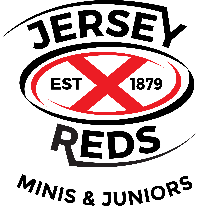 Risk Assessment and Management Plan for Age Grade Out of Season Activities - Mixed Youth Touch JerseyThis process must be carried out giving full consideration to the following matters and in compliance with them:Government of Jersey advice on Covid-19.RFU Age Grade Rugby Summer Activity Overview April 2022RFU Regulation 15 Age Grade RugbyRisk / issueMitigation/GuidanceActions Responsibilities HEALTH AND WELFARE HEALTH AND WELFARE HEALTH AND WELFARE HEALTH AND WELFARE Covid-19The following public health measures (as of 16/05/22) will apply:lateral flow testing at homenobody should attend if they have symptoms of COVIDnobody should attend after a positive test until they have completed the recommended isolation periodhygiene protocols and guidancepromotion of vaccinationAttendees to be encouraged to follow Government advice to undertake twice weekly Lateral Flow Tests.Parents/carers/volunteers to be advised not to attend if child/adult has symptoms of Covid-19. Government advice recommends that a person with symptoms isolates and books a PCR test.No one should attend rugby activities following a positive result until they have completed the recommended isolation period. If any attendee develops symptoms then they must leave immediately. If unable to leave immediately, attendee to be supervised by First Aider wearing PPE (Gloves, Aprons and Surgical Mask) until collected.Communication from Organiser.First AiderInjury prevention1 x 1 hour session will be held weekly throughout the summer and will follow the guidance within the RFU Summer Activity Guidance regarding activity and intensity All summer sessions will be Touch, age groups/sexes (age 11-15) will combine as per RFU Regulation 15.6.2 Refer to the RFU Summer Activity GuideNo contact is permitted.Sessions only open to children in School years: 7,8,9 and 10.Coaches to assess each session to ensure the safety of all participants.  CoachesSafeguarding and welfareM&Js Safeguarding procedures apply to all rugby activities.All participants will be registered with M&Js through the RFU GMS.The organiser will hold medical/consent forms securely containing emergency contact details for all participants.All M&Js coaches/volunteers are registered and DBS checked. Additional volunteers must be supervised by a DBS checked volunteers at all times and need to be registered with M&Js and RFU DBS checked if they are going to present at 3 or more sessions with a 30 day period (Regulated Activity).The RFU recommended minimum ratio of DBS checked adults to children aged 9 and over of 1:10 will at all times be met/exceeded.All children to be registered as players on GMS.Parents/carers must complete a medical information/consent form for each participant.Medical information/consent forms will be available should a participant require further medical/emergency treatment.   If any child makes a disclosure of concern or displays any indicators of concern to a coach, the coach should contact the Safeguarding Officer immediately.Organisers / Coaches / Committee / Parents/carersFirst AidThere will be a RFU qualified emergency first aider at each session.Organiser to ensure a fully supplied First Aid Kit is available at each session.Organiser/First AiderHydrationEach person present must provide their own named water bottle – no sharing.Communication to parents/carersOrganiserToilet/changing facilitiesChanging rooms closed, access to toilets only.Toilet location to be shared with attendees. Committee